OBOJI GEOMETRIJSKE LIKOVE U ZADANE BOJE. PREBROJI I ZAPIŠI ISPOD SLIKA KOLIKO ČEGA IMA.     _________                 _________                  ___________                       ________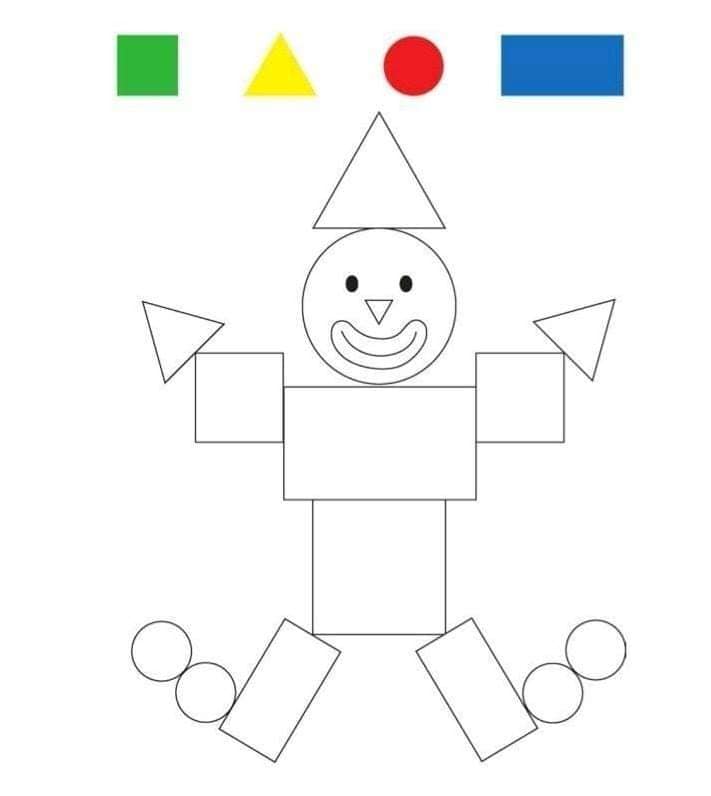 Izvor: https://www.djecjivrticselca.hr/aktivnosti-28-4-2020/